г. Торжок.ул.  Загородная 36Телефон: 5-33-50E – mail :tor_det_bibl @ mail. ruСоставитель: Кургуз Н.А. – зав. отделом обслуживания.Ответственный за выпуск:Даулетбаева О.Е. – зам. директора по организации обслуживания детей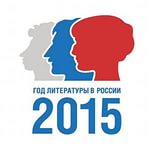 10+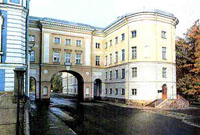 Информационный бюллетень2015 год.Друзья мои, прекрасен наш союз!
Он, как душа, неразделим и вечен -
Неколебим, свободен и беспечен,
Срастался он под сенью дружных муз.
Куда бы нас ни бросила судьбина
И счастие куда б ни повело,
Всё те же мы: нам целый мир чужбина;
Отечество нам Царское Село.
А.С.ПушкинВ 1811 году первыми воспитанниками Лицея стали: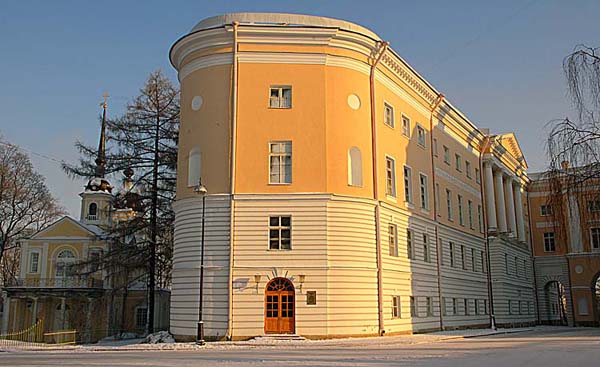 Бакунин Александр Павлович  Броглио Сильверий Францевич  Вольховский Владимир Дмитриевич  Горчаков Александр Михайлович  Гревениц Павел Фёдорович  Гурьев Константин Васильевич  Данзас Константин Карлович  Дельвиг Антон Антонович Есаков Семён Семёнович Илличевский Алексей Демьянович Комовский Сергей Дмитриевич Корнилов Александр Алексеевич Корсаков Николай Александрович Корф Модест Андреевич Костенский Константин Дмитриевич Кюхельбекер Вильгельм Карлович Ломоносов Сергей Григорьевич Малиновский Иван Васильевич Мартынов Аркадий Иванович Маслов Дмитрий Николаевич Матюшкин Фёдор Фёдорович Мясоедов Павел НиколаевичПушкин Александр Сергеевич  Пущин Иван Иванович  Ржевский Николай Григорьевич   Саврасов Пётр Фёдорович   Стевен Фёдор Христианович  Тырков Александр Дмитриевич   Юдин  Павел Михайлович   Яковлев  Михаил Лукьянович  Лицей был основан по указу императора Александра I, подписанному 24 (12) августа 1810 года. Он предназначался для обучения дворянских детей. По первоначальному плану в Лицее должны были воспитываться также и младшие братья Александра I — Николай и Михаил. Общее наступление реакции перед войной 1812 года, выразившееся, в частности, в падении М. М. Сперанского, привело к тому, что первоначальные планы были отброшены.  Программа была разработана Сперанским и ориентирована в первую очередь на подготовку государственных просвещённых чиновников высших рангов. В лицей принимали детей 10—14 лет; приём осуществлялся каждые три года. Лицей был открыт 19 (31) октября 1811 года. Этот день впоследствии отмечался выпускниками как «День лицея» — выпускники собирались в этот день на «лицейский обед». Первоначально лицей находился в ведении Министерства народного просвещения, в 1822 году подчинён военному ведомству.Продолжительность обучения первоначально составляла 6 лет (два трёхгодичных курса, с 1836 года — 4 класса по полтора года). За это время изучали следующие дисциплины:Нравственные: Закон Божий, этика, логика, правоведение, политическая экономияСловесные: российская, французская, латинская   немецкая словесность и языки, риторикаИсторические: российская и всеобщая история, физическая география.физические и математические: математика, начала физики и космографии, математическая география, статистика.изящные искусства и гимнастические упражнения: чистописание, рисование, танцы, фехтование, верховая езда, плавание.Учебный план лицея неоднократно изменялся, сохраняя при этом гуманитарно-юридическую направленность. Лицейское образование приравнивалось к университетскому, выпускники получали гражданские чины. Для желавших поступить на военную службу проводилось дополнительное военное обучение, в этом случае выпускники получали права окончивших Пажеский корпус. В 1814—1829 годах при лицее действовал Благородный пансион.Отличительной чертой Царскосельского лицея был запрет телесных наказаний воспитанников, закреплённый в лицейском уставе.    Не всем было известно, что Ликеем (Лицеем) называлось в Афинах святилище бога Солнца и поэзии Аполлона. И такое же название имела и древнегреческая философская школа, основанная Аристотелем в 335 году до нашей эры на окраине Афин у храма Аполлона Ликейского. Здесь юноши обучались философии, искусствам, гимнастике. Часто занятия проводились в форме бесед во время прогулок по тенистым садам Лицея.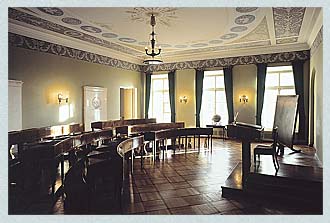  Подобно древней школе, Царскосельский Лицей разместился в небольшом городке - Царском Селе, зеленом и нарядном, среди нескольких парков.  В Лицей принимали не только по предъявлению свидетельства о дворянском происхождении, но и по предварительному испытанию - вступительным экзаменам. За шесть лет обучения в Лицее нужно было овладеть «предметами учения, важным частям государственной службы приличными и для благовоспитанного юноши необходимо нужными».Программа и образовательные цели и задачи.  Основной целью обучения в Лицее была подготовка юношества к государственной службе, поднятие ее престижа, поэтому учебное заведение отличалось особым вниманием к общему образованию воспитанников, повышению их культуры, нравственной ответственности за судьбу родины.   За годы деятельности Лицея был выработан некий «кодекс интеллигентности» не писанный и ни кем нигде не утвержденный свод правил российского интеллигента: взглядов, стремлений, интересов, увлечений, пристрастий, манер человека, ответственного за судьбы России и служащего ей. Это и было основной целью образования лицеистов: воспитание высокого понимания чувства долга, человеческого достоинства и чести, культ образованности и гражданственности. Содержание лицейского образования во многом следовало традициям дворянского воспитания: многопредметность, преобладание гуманитарных дисциплин, особое отношение между воспитанниками и наставниками – всё это отличало Лицей от других учебных заведений того времени.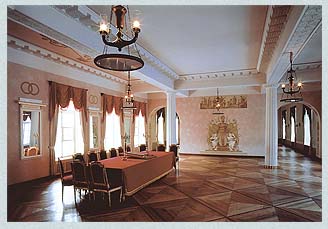 Большой зал в Лицее. Лицей – учреждение, прежде всего, гуманитарной направленности. Приоритет в лицейских программах отдавался изучению гуманитарных дисциплин. В Уставе Императорского лицея это объясняется так: «Познание российского слова необходимо, а потому на сию часть и должно обращено особенное внимание… главная цель науки словесности есть изощрение и направление вкуса воспитанников к изящному слову». Существовал курс «наук нравственных». Сюда входили не только философские, но юридические и политические науки. Всего двенадцать учебных предметов (права и обязанности, этика, логика, политическая экономия и т. д.) Этот курс являлся стержневым и формировал мировоззрение учащихся. Соблюдался принцип индивидуального подхода к каждому воспитаннику, постоянного внимания к отстающим. На каждого ученика писались подробные характеристики, где рассматривались качества личности. А с 1816 г. была введена оценочная система (отлично – 1, хорошо – 2… худо – 0). Проверка знаний всегда проводилась в торжественной обстановке. Были испытания трехмесячные, полугодовые, годовые и трехгодичные.Расписание дня лицеистов.  6 утра - подъем по звонку  С 7 до 9 часов - класс (учебные занятия)  В 9 часов - чай с белой булкой (никаких завтраков!)  С 9 до 10 часов - первая прогулка   С 10 до 12 часов - класс  С 12 до 1 часу - вторая прогулка  В 1 час - обед из трех блюд  С 2 до 3 часов - чистописание или рисование  С 3 до 5 - класс  В 5 часов - чай  С 5 до 6 часов - прогулка  С 6 до половины 9-го - повторение уроков или дополнительные занятия для отстающих  В половине 9-го - ужин  После ужина до 10 часов - отдых, развлечения В 10 часов – сон.   Занятия в Лицее начинались 1 августа и проходили до 1 июля, но и июль, единственный месяц «вакаций» (каникул), лицеисты должны были проводить в Царском Селе. Таким образом, все шесть лет обучения (2060 «лицейских дней») воспитанники были оторваны от родных и дома, составляя единую лицейскую семью.В лицее строго настрого отменялись телесные наказания, но применялись другие виды взысканий.  Отделение в классе за особенный стол  Имена ленивых выставляются в классе на черной доске белыми буквами.  Лишение общего стола. Воспитанник сажается на хлеб и воду (более двух дней это наказание не может продолжаться).  Уединенное заключение, в течение которого провинившегося посещает директор, который делает ему увещания. Это наказание не должно продолжаться более трех дней. Но, как отмечали многие, самым страшным наказанием для лицеистов было лишиться дружеского расположения и любви учителя. Чуть более суровый взгляд, чуть более холодное отношение наставника действовали гораздо сильней и заставляли нашалившего воспитанника исправляться значительно скорее, чем карцер и «черные списки».Меры поощрения в Лицее.Имена отличников изображаются на белой доске золотыми буквами и выставляются в классе.  Даются отличившимся ученикам книги с надписью директора и профессора той науки, в коей показывали отличные успехи.  При испытаниях определяются отличившимся золотые и серебряные медали.Традиции Лицея.  Многие лицейские традиции появились благодаря второму директору Лицея Е.А. Энгельгардту.  Одна из самых известных – после выпускных экзаменов разбивать лицейский колокол, тот самый, который в течение шести лет собирал учеников на занятия. Каждый выпускник брал себе на память осколок, чтобы на всю жизнь сохранить частичку любви, тепла, заботы, которыми они были окружены в стенах Лицея, ставшего для многих вторым домом. Для самого первого выпуска из осколков колокола Энгельгардт распорядился изготовить памятные кольца с надписью. Чугунное кольцо в виде переплетенных в дружеском рукопожатии рук стало для Пушкина и его лицейских товарищей бесценной реликвией и священным талисманом.  В Лицее из года в год складывались традиции творческой деятельности лицеистов. Ни в одном учебном заведении России не было столь широкого круга творческих дел, которые были традиционными для Лицея. Это и рукописные журналы, и Царскосельская газета, и лицейский театр, и творческие встречи с известными литераторами. Известно, что среди авторов разыгрываемых лицеистами пьес был и А. С. Пушкин.Все воспитанники равны, как дети одного отца и семейства, поэтому никто не может презирать других или гордиться перед прочими чем бы то ни было.  Свободное общение воспитанников и преподавателей было основным правилом взаимоотношений в Лицее. Вместе лицеисты и наставники составляли как бы одну семью: встречались на уроках, разыгрывали спектакли, собирались на чаепитие в квартире преподавателей, вместе прогуливались по окрестностям Царского Села.Внимательность педагогов даже к малейшему проявлению творчества воспитанников оказала благотворное воспитывающее влияние: обучаясь писать стихи, лицеисты, по сути дела, обучались умению любую задачу, как учебную, так и творческую, решать инициативно и творчески. По этому поводу об одном из выдающихся лицейских преподавателей словесности Николае Федоровиче Кошанском журнал «Северная пчела» писал: «Блистательные успехи многих учеников его на поприще литературы свидетельствуют о заслугах и дарованиях наставника». Лицей дал 308 талантливых и выдающихся людей, которые любили свою Родину, честно служили на её благо. Этим может гордиться любое учебное заведение.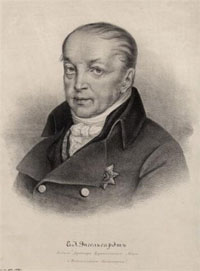 директор Лицея Е.А. Энгельгардт.Литература:Авенарус В.П. Отроческие годы  Пушкина. – Москва: Новелла,1993. – 176с.Басина М. В садах лицея. На брегах Невы. – Ленинград: Детская литература, 1988. – 357с.Михайлова, Л. Императорский Лицей в памяти его питомцев. Царскосельский лицей (1811-1843). – Москва: Наука, 2011. – 584с.Руденская М. П., Руденская С. Д. В садах Лицея. —  Москва: Детская литература,1989. — 190с.  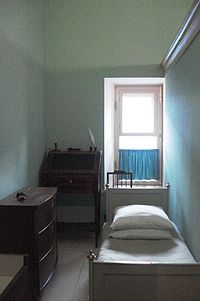 Комната А.С. Пушкина под номером 14.Александр Пушкин читает стихотворение Державину.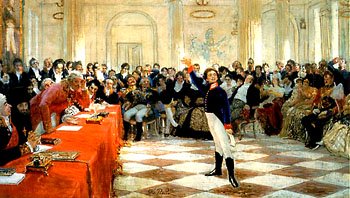 И первую полней, друзья, полней!
И всю до дня в честь нашего союза!
Благослови, ликующая муза,
Благослови: да здравствует лицей!
А. С. Пушкин.